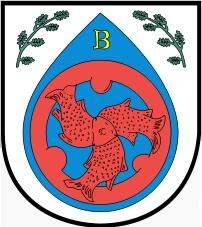 Wykaz zgłoszeń dotyczących zgromadzeń publicznych w 2024r.Protest przeciwko obecnej polityce UE w stosunku do Wspólnej Polityki Rolnej Unii Europejskiej.Szczegóły organizacji zgromadzenia:termin: 24.01.2024 r.czas: od godz. 12.00 do godz. 15.00miejsce zgromadzenia: Bierzwnik - postój ciągników wzdłuż ulicy Cystersów, i na parkingu przy plaży przy ul. Mickiewiczaszacowana liczba uczestników: 30-40 osóbOrganizator: Mariusz Maryniak,Cel zgromadzenia: zaprotestowanie przeciwko obecnej polityce UE w stosunku do wspólnej polityki rolnej Unii Europejskiej.